О проведении отбора получателей субсидии на поддержку сельскохозяйственного производства в 2023 годуВ соответствии с постановлением главы муниципального образования «Ленский район» от 7 марта 2023 года № 01-03-120/3 «Об утверждении Порядка предоставления субсидии из бюджета муниципального образования «Ленский район» Республики Саха (Якутия) на поддержку сельскохозяйственного производства за счет субвенций, предоставляемых из государственного бюджета Республики Саха (Якутия)» приказываю:Объявить отбор получателей субсидии на поддержку сельскохозяйственного производства из бюджета муниципального образования «Ленский район» Республики Саха (Якутия):на финансовое обеспечение (возмещение) части затрат на производство молока, реализованного юридическим лицам, индивидуальным предпринимателям – заготовительным организациям;на финансовое обеспечение (возмещение) части затрат на производство и переработку сырого молока, закупленного у сельскохозяйственных товаропроизводителей, в том числе у граждан, ведущих личное подсобное хозяйство, поголовье крупного рогатого скота которых содержится в обслуживающем сельскохозяйственном потребительском кооперативе, членами которого являются данные личные подсобные хозяйства.Установить сроки приема документов с 16 марта 2023 года по 20 марта 2023 года включительно.Утвердить: объявление об отборе получателей субсидии на финансовое обеспечение (возмещение) части затрат на производство молока, реализованного юридическим лицам, индивидуальным предпринимателям – заготовительным организациям согласно приложения № 1 к настоящему приказу;объявление об отборе получателей субсидии на финансовое обеспечение (возмещение) части затрат на производство и переработку сырого молока, закупленного у сельскохозяйственных товаропроизводителей, в том числе у граждан, ведущих личное подсобное хозяйство, поголовье крупного рогатого скота которых содержится в обслуживающем сельскохозяйственном потребительском кооперативе, членами которого являются данные личные подсобные хозяйства согласно приложения № 2 к настоящему приказу.Опубликовать настоящий приказ на официальном сайте муниципального образования «Ленский район» во вкладке «Сельское хозяйство» по адресу https://lenskrayon.ru/index.php/deyatelnost/selskoe-khozyajstvo.Специалисту сельского хозяйства по МО «Поселок Пеледуй» МКУ «Ленское УСХ» МО «Ленский район» РС (Я) (Татаренко Ж.В.): организовать прием заявлений и документов на участие в отборе получателей субсидии в сроки, указанные в пункте 2 настоящего приказа: на финансовое обеспечение (возмещение) части затрат на производство молока, реализованного юридическим лицам, индивидуальным предпринимателям – заготовительным организациям;на финансовое обеспечение (возмещение) части затрат на производство и переработку сырого молока, закупленного у сельскохозяйственных товаропроизводителей, в том числе у граждан, ведущих личное подсобное хозяйство, поголовье крупного рогатого скота которых содержится в обслуживающем сельскохозяйственном потребительском кооперативе, членами которого являются данные личные подсобные хозяйства.Подготовить материалы поданных заявок для рассмотрения Комиссией по отбору получателей субсидии.Ведущему экономисту МКУ «Ленское УСХ» МО «Ленский район» РС (Я)  (Дадасова С.В.):предоставить в администрацию муниципального образования «Ленский район» Протокол комиссии по отбору получателей субсидии для размещения на официальном сайте муниципальное образование «Ленский район» во вкладке «Сельское хозяйство» https://lenskrayon.ru/index.php/deyatelnost/selskoe-khozyajstvo.Контроль исполнения данного приказа оставляю за собой.И.о. руководителя	   		                                                 И.К. ЗахаровПредложениена участие в отборе на получение субсидии в 20___ годуЯ, __________________________________________________________ (Ф.И.О.)руководитель_______________________________________________________(наименование организации, ИП, КФХ)прошу включить мое предприятие (хозяйство) в перечень претендентов получателей субсидии на __________________________________________________________________________(наименование субсидии)Предоставляю следующие сведения:Наименование организации (Индивидуального предпринимателя):__________________________________________________________________Сведения об организационно-правовой форме: ________________________________________________________________________________________Сведения о месте нахождения, почтовый адрес _________________________________________________________________________________________4. ИНН: __________________________________________________________5. Номер контактного телефона: _____________________________________Настоящим гарантирую достоверность представленной предоставленной информации в настоящем предложении, а также всех приложенных к настоящему предложению документов.Я, в соответствии с пунктом 4 статьи 9 Федерального закона от 27.07.2006 № 152-ФЗ «О персональных данных», зарегистрирован по адресу:____________________________________________________________, документ, удостоверяющий личность: _____________, серия___________ №______________, выдан ___________________________________________ «____»______________ ______г. в целях проверки МКУ «Ленское УСХ» МО «Ленский район» РС (Я) (далее – Уполномоченная организация) персональных данных, содержащихся в документах, представленных для участия в отборе получателей субсидии даю согласие Уполномоченной организации, находящемуся по адресу: Республика Саха (Якутия), г. Ленск, ул. Победы 10А на обработку (включая сбор, систематизацию, накопление, хранение, уточнение (обновление, изменение), использование, распространение (в том числе передачу в конкурсную Комиссию и публикацию, обезличивание, блокирование, уничтожение) моих документов, представленных для участия в отборе получателей субсидии. Я, ________________________________________________________ (Ф.И.О.)руководитель_____________________________________________________(наименование организации, ИП, КФХ)проинформирован, что бухгалтерские документы о финансовом состоянии __________________________________________________________________(наименование организации, ИП, КФХ)и составе имущества, выписка и единого государственного реестра юридических лиц (единого государственного реестра индивидуальных предпринимателей), учредительные документы, локальные нормативные акты, содержащие нормы трудового права, в том числе внутренние приказы, а также заключенные договоры публикации не подлежат.	Настоящее согласие действует со дня его подписания до дня отзыва в письменной форме. Отзыв осуществляется путем подачи соответствующего заявления в Уполномоченную организацию. В случае предоставления субсидий, отзыв согласия не может быть осуществлен до истечения 3 лет со дня предоставления субсидии.Прилагаю следующие документы:1.___________________________________________________________2.___________________________________________________________3.___________________________________________________________4.___________________________________________________________5. ___________________________________________________________6. ___________________________________________________________«____»______________20__г. (дата предоставления)М.П.СПРАВКАо неполучении государственной поддержки на те же целиНастоящей справкой подтверждаю, что  __________________________________________________________________(наименование организации, ИП, КФХ)не является получателем денежных средств из бюджета муниципального образования «Ленский район» Республики Саха (Якутия) на основании иных нормативных правовых актов на цели финансового обеспечения части затрат __________________________________________________________________.(наименование субсидии)«____»______________20__г. (дата предоставления)М.П.Справка об отсутствии процессов реорганизации, ликвидации, банкротства получателя субсидииНастоящей справкой подтверждаю, что у __________________________________________________________________(наименование организации/предприятия)отсутствуют процессы реорганизации, ликвидации, в отношении __________________________________________________________________(наименование организации/предприятия)не введена процедура банкротства, деятельность не приостановлена в порядке, предусмотренном законодательством Российской Федерации.«____»______________20__ г. (дата предоставления)М.П.Справка о не прекращении деятельностиНастоящей справкой подтверждаю, что __________________________________________________________________(наименование ИП, КФХ)деятельность в качестве индивидуального предпринимателя (крестьянского (фермерского) хозяйства) не прекращена. Индивидуальный предприниматель (глава КФХ)       _____________/____________________/                                                                   (подпись)                    (Ф.И.О.)«____»______________20__ г. (дата предоставления)М.П.Справка о том, что лицо, претендующее на получение субсидии, не является иностранным юридическим лицомНастоящей справкой подтверждаю, что __________________________________________________________________(наименование организации/предприятия)не является иностранным юридическим лицом, в том числе местом регистрации не является государство или территория, включенная в утверждаемый Министерством финансов Российской Федерации перечень государств и территорий, используемых для промежуточного (офшорного) владения активами в Российской Федерации, а также российским юридическим лицом, в уставном (складочном) капитале которого доля прямого или косвенного (через третьих лиц) участия офшорных компаний в совокупности превышает 25 процентов.«____»______________20__ г. М.П.Муниципальное образование «ЛЕНСКИЙ РАЙОН» Республики Саха (Якутия)муниципальное казенное учреждение«Ленское управление сельского хозяйства»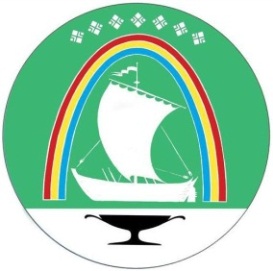 Саха Өрөспүүбүлүкэтин«ЛЕНСКЭЙ ОРОЙУОН» муниципальнай тэриллии муниципальнай казеннай тэрилтэ «Ленскэй оройуон тыа хаhаайыстыбатын салалтата»ПРИКАЗг. ЛенскПРИКАЗг. ЛенскПРИКАЗг. Ленскот «15» марта 2023 года                                                                      №    13от «15» марта 2023 года                                                                      №    13от «15» марта 2023 года                                                                      №    13Приложение № 1к приказу руководителя МКУ «Ленское УСХ» от «15» марта 2023 г.№  _13______                                                                  О Б Ъ Я В Л Е Н И Ео проведении отбора получателей субсидии нафинансовое обеспечение (возмещение) части затрат на производство молока, реализованного юридическим лицам, индивидуальным предпринимателям – заготовительным организациямО Б Ъ Я В Л Е Н И Ео проведении отбора получателей субсидии нафинансовое обеспечение (возмещение) части затрат на производство молока, реализованного юридическим лицам, индивидуальным предпринимателям – заготовительным организациямНаименование субсидииСубсидия на финансовое обеспечение (возмещение) части затрат на производство молока, реализованного юридическим лицам, индивидуальным предпринимателям – заготовительным организациямСпособ проведения отбораЗапрос предложенийСрок проведения отбораС «16» марта 2023 года по «20» марта 2023 годаСрок размещения на официальном сайте МО «Ленский район»«15» марта 2023 г.эл. адрес: http://lenskrayon.ru/index.php/deyatelnost/selskoe-khozyajstvoНаименование, место нахождения, почтовый адрес, адрес электронной почты Уполномоченной организацииМуниципальное казенное учреждение «Ленское управление сельского хозяйства» муниципального образования «Ленский район» Республики Саха (Якутия) (МКУ «Ленское УСХ» МО «Ленский район» РС (Я)). Место нахождения, почтовый адрес: 678144, г. Ленск, ул. Победы 10 «А». Адрес эл. почты: ushlensk@bk.ru. Контактные телефоны уполномоченных лиц: 8(41137) 4-24-41, 8(41137) 4-28-79Цель проведения отбора и результат предоставления субсидии  Цель проведения отбора: а) финансовое обеспечение (возмещение) части затрат на производство молока, реализованного юридическим лицам, индивидуальным предпринимателям – заготовительным организациям, по ставке на 1 килограмм сырого молока базисной жирности, утвержденной постановлением главы муниципального образования «Ленский район» Республики Саха (Якутия) на очередной финансовый год.Категории претендентов на участие в отбореПолучателями субсидии на финансовое обеспечение (возмещение) части затрат на производство молока, реализованного юридическим лицам, индивидуальным предпринимателям – заготовительным организациям, являются сельскохозяйственные товаропроизводители (за исключением граждан, ведущих личное подсобное хозяйство, подсобных хозяйств юридических лиц, казенных предприятий, учреждений), включенные в единый реестр субъектов деятельности в сельском хозяйстве.Получатели субсидий должны быть зарегистрированы на территории муниципального образования «Ленский район» Республики Саха (Якутия) и осуществлять свою деятельность на территории муниципального образования «Ленский район» Республики Саха (ЯкутияКритерии отбора Наличие обязательства по достижению показателей объемов сдачи сырого молока, устанавливаемых Администрацией муниципального образования при утверждении заготовительной организации в году получения субсидииТребования к участникам отбора по состоянию на 1 марта 2023 годаа) у участника отбора должна отсутствовать неисполненная обязанность по уплате налогов, сборов, страховых взносов, пеней, штрафов, процентов, подлежащих уплате в соответствии с законодательством Российской Федерации о налогах и сборах;б) участник отбора - юридические лица не должны находиться в процессе реорганизации (за исключением реорганизации в форме присоединения к юридическому лицу, являющемуся участником отбора, другого юридического лица), ликвидации, в отношении его не введена процедура банкротства, деятельность участника отбора не должна быть приостановлена в порядке, предусмотренном законодательством Российской Федерации, а участники отбора - индивидуальные предприниматели не должны прекратить деятельность в качестве индивидуального предпринимателя;в) участники отбора не должны являться иностранными юридическими лицами, в том числе местом регистрации которых является государство или территория, включенные в утверждаемый Министерством финансов Российской Федерации перечень государств и территорий, используемых для промежуточного (офшорного) владения активами в Российской Федерации (далее - офшорные компании), а также российскими юридическими лицами, в уставном (складочном) капитале которых доля прямого или косвенного (через третьих лиц) участия офшорных компаний в совокупности превышает 25 процентов. При расчете доли участия офшорных компаний в капитале российских юридических лиц не учитывается прямое и (или) косвенное участие офшорных компаний в капитале публичных акционерных обществ (в том числе со статусом международной компании), акции которых обращаются на организованных торгах в Российской Федерации, а также косвенное участие таких офшорных компаний в капитале других российских юридических лиц, реализованное через участие в капитале указанных публичных акционерных обществ;г) участник отбора не должен получать средства из бюджета муниципального образования «Ленский район» на основании иных нормативных правовых актов на цели, установленные Порядком предоставления субсидии из бюджета муниципального образования «Ленский район» Республики Саха (Якутия) на поддержку сельскохозяйственного производства за счет субвенций, предоставляемых из государственного бюджета Республики Саха (Якутия) (далее по тексту – Порядок предоставления субсидии);д) включение участника отбора в единый реестр субъектов деятельности в сельском хозяйствеУсловия предоставления субсидииа) направления расходов, источником финансового обеспечения которых является субсидия, в соответствии с пунктом 3.8. Порядка предоставления субсидии;б) запрет приобретения получателями субсидий - юридическими лицами, а также иными юридическими лицами, получающими средства на основании договоров, заключенных с получателями субсидий, за счет полученных из соответствующего бюджета бюджетной системы Российской Федерации средств иностранной валюты, за исключением операций, осуществляемых в соответствии с валютным законодательством Российской Федерации при закупке (поставке) высокотехнологичного импортного оборудования, сырья и комплектующих изделий, а также связанных с достижением результатов предоставления этих средств иных операций, определенных правовым актом;в) перечисление субсидии на расчетные или корреспондентские счета, открытые получателям субсидий в учреждениях Центрального банка Российской Федерации или кредитных организациях;г)	согласие получателя субсидии, лиц, получающих средства на основании договоров, заключенных с получателями субсидий (за исключением государственных (муниципальных) унитарных предприятий, хозяйственных товариществ и обществ с участием публично-правовых образований в их уставных (складочных) капиталах, коммерческих организаций с участием таких товариществ и обществ в их уставных (складочных) капиталах), на осуществление в отношении их проверки главным распорядителем как получателем бюджетных средств соблюдения порядка и условий предоставления субсидии, в том числе в части достижения результатов предоставления субсидии, а также проверки органами государственного (муниципального) финансового контроля соблюдения получателем субсидии порядка и условий предоставления субсидии в соответствии со статьями 268.1. и 269.2. Бюджетного кодекса Российской Федерации, и на включение таких положений в соглашение;д) наличие обязательства получателя субсидии о предоставлении отчета о достижении результата предоставления субсидии в порядке, установленном пунктом 4.1 Порядка предоставления субсидии.Сроки и время приема заявок для участия в отбореСрок приема заявок: Заявки принимаются с «16» марта 2023 г. по «20» марта 2023 г.С понедельника по пятницу с 9.00 до 18.15 часов, обеденный перерыв с 12.30 до 14.00 часов; суббота, воскресенье – выходной.Порядок подачи заявокЗаявки подаются в МКУ «Ленское УСХ» МО «Ленский район» РС (Я) в письменном виде, по форме согласно приложению № 3 к настоящему Приказу, утвержденному приложением № 1 к Порядку предоставления субсидии.Заявка на участие в отборе подписывается участником отбора лично и (или) уполномоченным лицом, с приложением подлинников документов, подтверждающих полномочия на подписание заявки на участие в отборе от имени участника отбора.Порядок внесения изменений в заявки, отзыва, возврата заявокВнесение изменений в заявку, отзыв заявки осуществляется путем подачи соответствующего письменной заявки в МКУ «Ленское УСХ» МО «Ленский район» РС (Я), в любое время до дня и времени окончания установленного срока приема заявок на участие в отборе.МКУ «Ленское УСХ» МО «Ленский район» РС (Я) осуществляет возврат участнику отбора заявку на участие в отборе в течение 3 рабочих дней со дня поступления письменной заявки об отзыве заявки на участие в отборе в МКУ «Ленское УСХ» МО «Ленский район» РС (Я).Рассмотрение и оценка заявокРассмотрение заявок и приложенных к ним документов на предмет их соответствия установленным критериям и требованиям, осуществляется комиссией в срок не более 5 рабочих дней, со дня окончания отбора.Комиссия рассматривает и оценивает предложения на участие, а также проверяет предложения на участие в отборе и приложенные к ним документы на предмет их соответствия установленным в объявлении о проведении отбора требованиям.Комиссия принимает решение об отклонении предложения участника отбора на стадии рассмотрения и оценки предложений, в случае:1.	несоответствия участника отбора требованиям, установленным в объявлении о проведении отбора и в пункте 2.5.  Порядка предоставления субсидии; 2.	несоответствия представленных участником отбора предложения и документов требованиям к предложениям участников отбора, установленным в объявлении о проведении отбора;3.	недостоверности представленной участником отбора информации, в том числе информации о месте нахождения и адресе юридического лица;4.	подачи участником отбора предложения после даты и (или) времени, определенных для подачи предложений;5.	несоответствие категории отбора, указанной в пункте 1.4. Порядка предоставления субсидии;6	несоответствие критериям отбора, указанным в пункте 1.5. Порядка предоставления субсидии.Порядок предоставления участникам отбора разъяснений положений извещения об отбореВ течение срока проведения отбора участники отбора вправе обратиться в МКУ «Ленское УСХ» МО «Ленский район» РС (Я) за разъяснением положений объявления письменно или устно.Устная консультация оказывается по контактным номерам должностных лиц МКУ «Ленское УСХ» МО «Ленский район» РС (Я).Ответ с разъяснениями, в случае письменного обращения участника отбора за разъяснениями положений объявления, МКУ «Ленское УСХ» МО «Ленский район» РС (Я) направляет в течение 3 рабочих дней со дня поступления обращения.Перечень документов для участия в отборе  1.	предложение, включающая в себя согласие на публикацию (размещение) на официальном сайте Муниципального образования в сети Интернет информации об участнике отбора, о подаваемом участником отбора предложении, иной информации об участнике отбора, связанной с соответствующим отбором, а также согласие на обработку персональных данных (для физического лица), по форме, согласно приложению № 3 к настоящему Приказу;2.	справка, подписанная лицом, претендующим на получение субсидии, о том, что лицо, претендующее на получение субсидии, не получает средства из бюджета муниципального образования «Ленский район» Республики Саха (Якутия) на те же цели, указанные в настоящем Порядке, в текущем финансовом году, по форме, согласно приложению № 4 к настоящему Приказу;3.	справка об отсутствии у получателя субсидии неисполненной обязанности по уплате налогов, сборов, страховых взносов, пеней, штрафов, процентов, подлежащих уплате в соответствии с законодательством Российской Федерации о налогах и сборах. При наличии задолженности по уплате страховых взносов во внебюджетные фонды, налоговых и иных платежей в бюджетную систему Российской Федерации претендент представляет подтверждающие документы об оплате данной задолженности (платежные поручения, банковский кассовый чек);4.	справка, подписанная лицом, претендующим на получение субсидии, об отсутствии процессов реорганизации (за исключением реорганизации в форме присоединения к юридическому лицу, являющемуся участником отбора, другого юридического лица), ликвидации, в отношении него не введена процедура банкротства, деятельность получателя субсидии не приостановлена в порядке, предусмотренном законодательством Российской Федерации – для юридических лиц по форме, согласно приложению № 5 к настоящему Приказу, справка, подписанная индивидуальным предпринимателем о не прекращении деятельности в качестве индивидуального предпринимателя – для индивидуальных предпринимателей, крестьянских (фермерских) хозяйств по форме, согласно приложению № 6 к настоящему Приказу;5.	для юридических лиц: справка, подписанная лицом, претендующим на получение субсидии, о том, что лицо, претендующее на получение субсидии, не является иностранным юридическим лицом, в том числе местом регистрации которого является государство или территория, включенная в утверждаемый Министерством финансов Российской Федерации перечень государств и территорий, используемых для промежуточного (офшорного) владения активами в Российской Федерации (далее - офшорные компании), а также российским юридическим лицом, в уставном (складочном) капитале которого доля прямого или косвенного (через третьих лиц) участия офшорных компаний в совокупности превышает 25 процентов, по форме, согласно приложению № 7 к настоящему Приказу;6.	выписка из единого государственного реестра юридических лиц (индивидуальных предпринимателей) по которой должны вести хозяйственную деятельность в соответствии с Общероссийским классификатором видов экономической деятельности (ОКВЭД) по которому предоставляется субсидия на дату подачи предложения на участие в отборе;7.	копия договора контрактации с заготовительной организацией. Организации, одновременно являющиеся заготовителями и сдатчиками продукции, предоставляют в Уполномоченную организацию гарантийное письмо о плановых показателях переработки произведенной продукции на текущий финансовый год;8. обязательство по достижению объемов сдачи сырого молока, установленных Администрацией.Срок подписания соглашения о предоставлении субсидииСоглашение подписывается в течение 5 (пяти) рабочих дней после утверждения перечня получателей субсидийУсловия признания победителя отбора уклонившимся от заключения соглашенияУсловием уклонения от заключения соглашения признается не подписание и не предоставление подписанного соглашения в МКУ «Ленское УСХ» МО «Ленский район» РС (Я) в течение 5 (пяти) рабочих дней после утверждения перечня получателей субсидийДата размещения результатов отбора на официальном сайте Муниципального образованияИнформация о результатах рассмотрения заявок размещается на официальном сайте Муниципального образования не позднее следующего рабочего дня после его утвержденияПриложение № 2к приказу руководителя МКУ «Ленское УСХ» от «15» марта 2023 г.№  _13______                                                                  О Б Ъ Я В Л Е Н И Ео проведении отбора получателей субсидии нафинансовое обеспечение (возмещение) части затрат на производство и переработку сырого молока, закупленного у сельскохозяйственных товаропроизводителей, в том числе у граждан, ведущих личное подсобное хозяйство, поголовье крупного рогатого скота которых содержится в обслуживающем сельскохозяйственном потребительском кооперативе, членами которого являются данные личные подсобные хозяйстваО Б Ъ Я В Л Е Н И Ео проведении отбора получателей субсидии нафинансовое обеспечение (возмещение) части затрат на производство и переработку сырого молока, закупленного у сельскохозяйственных товаропроизводителей, в том числе у граждан, ведущих личное подсобное хозяйство, поголовье крупного рогатого скота которых содержится в обслуживающем сельскохозяйственном потребительском кооперативе, членами которого являются данные личные подсобные хозяйстваНаименование субсидииСубсидия на финансовое обеспечение (возмещение) части затрат на производство и переработку сырого молока, закупленного у сельскохозяйственных товаропроизводителей, в том числе у граждан, ведущих личное подсобное хозяйство, поголовье крупного рогатого скота которых содержится в обслуживающем сельскохозяйственном потребительском кооперативе, членами которого являются данные личные подсобные хозяйстваСпособ проведения отбораЗапрос предложенийСрок проведения отбораС «16» марта 2023 года по «20» марта 2023 годаСрок размещения на официальном сайте МО «Ленский район»«15» марта 2023 г.эл. адрес: http://lenskrayon.ru/index.php/deyatelnost/selskoe-khozyajstvoНаименование, место нахождения, почтовый адрес, адрес электронной почты Уполномоченной организацииМуниципальное казенное учреждение «Ленское управление сельского хозяйства» муниципального образования «Ленский район» Республики Саха (Якутия) (МКУ «Ленское УСХ» МО «Ленский район» РС (Я)). Место нахождения, почтовый адрес: 678144, г. Ленск, ул. Победы 10 «А». Адрес эл. почты: ushlensk@bk.ru. Контактные телефоны уполномоченных лиц: 8(41137) 4-24-41, 8(41137) 4-28-79Цель проведения отбора и результат предоставления субсидии  Цель проведения отбора: а) финансовое обеспечение (возмещение) части затрат на производство и переработку сырого молока, закупленного у сельскохозяйственных товаропроизводителей, в том числе у граждан, ведущих личное подсобное хозяйство, поголовье крупного рогатого скота которых содержится в обслуживающем сельскохозяйственном потребительском кооперативе, членами которого являются данные личные подсобные хозяйства, по ставке на 1 килограмм сырого молока базисной жирности, утвержденной постановлением главы муниципального образования «Ленский район» Республики Саха (Якутия) на очередной финансовый год.Категории претендентов на участие в отбореПолучателями субсидии на финансовое обеспечение (возмещение) части затрат на производство и переработку сырого молока, закупленного у сельскохозяйственных товаропроизводителей, в том числе у граждан, ведущих личное подсобное хозяйство, поголовье крупного рогатого скота которых содержится в обслуживающем сельскохозяйственном потребительском кооперативе, членами которого являются данные личные подсобные хозяйства, являются юридические лица, индивидуальные предприниматели, определенные муниципальным образованием заготовительными организациями и включенные в единый реестр субъектов деятельности в сельском хозяйстве.Получатели субсидий должны быть зарегистрированы на территории муниципального образования «Ленский район» Республики Саха (Якутия) и осуществлять свою деятельность на территории муниципального образования «Ленский район» Республики Саха (ЯкутияКритерии отбора 1. Наличие обязательства по достижению показателей объемов закупа сырого молока у сельскохозяйственных товаропроизводителей (за исключением сельскохозяйственных потребительских кооперативов, не имеющих собственного поголовья крупного рогатого скота в неделимом фонде кооператива, граждан, ведущих личное подсобное хозяйство, подсобных хозяйств юридических лиц, казенных предприятий, учреждений) устанавливаемых Администрацией муниципального образования при утверждении заготовительной организации в году получения субсидии, 2. Наличие договоров контрактации с гражданами, ведущими личное подсобное хозяйство, состоящими в договорных отношениях обслуживания поголовья личного подсобного хозяйства у сельскохозяйственных потребительских кооперативов, членами которого являются данные личные подсобные хозяйства, обеспечивающих их содержание в одном и (или) нескольких скотопомещениях (скотопомещениях со скотоемкостью не менее 50 голов крупного рогатого скота каждый), находящихся в собственности и (или) пользовании на правах аренды сельскохозяйственного потребительского кооператива в период фактического содержания коров в скотопомещении;3. Наличие обязательства по закупу сырого молока по закупочной цене не ниже рекомендуемой минимальной заготовительной цены за 1 килограмм молока базисной жирности, определяемой Министерством с учетом субсидии; 4. Наличие обязательства по достижению установленных показателей объемов производства важнейших видов молочной продукции и масла сливочного, устанавливаемых Администрацией муниципального образования при утверждении заготовительной организации в году получения субсидииТребования к участникам отбора по состоянию на 1 марта 2023 годаа) у участника отбора должна отсутствовать неисполненная обязанность по уплате налогов, сборов, страховых взносов, пеней, штрафов, процентов, подлежащих уплате в соответствии с законодательством Российской Федерации о налогах и сборах;б) участник отбора - юридические лица не должны находиться в процессе реорганизации (за исключением реорганизации в форме присоединения к юридическому лицу, являющемуся участником отбора, другого юридического лица), ликвидации, в отношении его не введена процедура банкротства, деятельность участника отбора не должна быть приостановлена в порядке, предусмотренном законодательством Российской Федерации, а участники отбора - индивидуальные предприниматели не должны прекратить деятельность в качестве индивидуального предпринимателя;в) участники отбора не должны являться иностранными юридическими лицами, в том числе местом регистрации которых является государство или территория, включенные в утверждаемый Министерством финансов Российской Федерации перечень государств и территорий, используемых для промежуточного (офшорного) владения активами в Российской Федерации (далее - офшорные компании), а также российскими юридическими лицами, в уставном (складочном) капитале которых доля прямого или косвенного (через третьих лиц) участия офшорных компаний в совокупности превышает 25 процентов. При расчете доли участия офшорных компаний в капитале российских юридических лиц не учитывается прямое и (или) косвенное участие офшорных компаний в капитале публичных акционерных обществ (в том числе со статусом международной компании), акции которых обращаются на организованных торгах в Российской Федерации, а также косвенное участие таких офшорных компаний в капитале других российских юридических лиц, реализованное через участие в капитале указанных публичных акционерных обществ;г) участник отбора не должен получать средства из бюджета муниципального образования «Ленский район» на основании иных нормативных правовых актов на цели, установленные Порядком предоставления субсидии из бюджета муниципального образования «Ленский район» Республики Саха (Якутия) на поддержку сельскохозяйственного производства за счет субвенций, предоставляемых из государственного бюджета Республики Саха (Якутия) (далее по тексту – Порядок предоставления субсидии);д) включение участника отбора в единый реестр субъектов деятельности в сельском хозяйствеУсловия предоставления субсидииа) направления расходов, источником финансового обеспечения которых является субсидия, в соответствии с пунктом 3.8. Порядка предоставления субсидии;б) запрет приобретения получателями субсидий - юридическими лицами, а также иными юридическими лицами, получающими средства на основании договоров, заключенных с получателями субсидий, за счет полученных из соответствующего бюджета бюджетной системы Российской Федерации средств иностранной валюты, за исключением операций, осуществляемых в соответствии с валютным законодательством Российской Федерации при закупке (поставке) высокотехнологичного импортного оборудования, сырья и комплектующих изделий, а также связанных с достижением результатов предоставления этих средств иных операций, определенных правовым актом;в) перечисление субсидии на расчетные или корреспондентские счета, открытые получателям субсидий в учреждениях Центрального банка Российской Федерации или кредитных организациях;г)	согласие получателя субсидии, лиц, получающих средства на основании договоров, заключенных с получателями субсидий (за исключением государственных (муниципальных) унитарных предприятий, хозяйственных товариществ и обществ с участием публично-правовых образований в их уставных (складочных) капиталах, коммерческих организаций с участием таких товариществ и обществ в их уставных (складочных) капиталах), на осуществление в отношении их проверки главным распорядителем как получателем бюджетных средств соблюдения порядка и условий предоставления субсидии, в том числе в части достижения результатов предоставления субсидии, а также проверки органами государственного (муниципального) финансового контроля соблюдения получателем субсидии порядка и условий предоставления субсидии в соответствии со статьями 268.1. и 269.2. Бюджетного кодекса Российской Федерации, и на включение таких положений в соглашение;д) наличие обязательства получателя субсидии о предоставлении отчета о достижении результата предоставления субсидии в порядке, установленном пунктом 4.1 Порядка предоставления субсидии.Сроки и время приема заявок для участия в отбореСрок приема заявок: Заявки принимаются с «16» марта 2023 г. по «20» марта 2023 г.С понедельника по пятницу с 9.00 до 18.15 часов, обеденный перерыв с 12.30 до 14.00 часов; суббота, воскресенье – выходной.Порядок подачи заявокЗаявки подаются в МКУ «Ленское УСХ» МО «Ленский район» РС (Я) в письменном виде, по форме согласно приложению № 3 к настоящему Приказу, утвержденному приложением № 1 к Порядку предоставления субсидии.Заявка на участие в отборе подписывается участником отбора лично и (или) уполномоченным лицом, с приложением подлинников документов, подтверждающих полномочия на подписание заявки на участие в отборе от имени участника отбора.Порядок внесения изменений в заявки, отзыва, возврата заявокВнесение изменений в заявку, отзыв заявки осуществляется путем подачи соответствующего письменной заявки в МКУ «Ленское УСХ» МО «Ленский район» РС (Я), в любое время до дня и времени окончания установленного срока приема заявок на участие в отборе.МКУ «Ленское УСХ» МО «Ленский район» РС (Я) осуществляет возврат участнику отбора заявку на участие в отборе в течение 3 рабочих дней со дня поступления письменной заявки об отзыве заявки на участие в отборе в МКУ «Ленское УСХ» МО «Ленский район» РС (Я).Рассмотрение и оценка заявокРассмотрение заявок и приложенных к ним документов на предмет их соответствия установленным критериям и требованиям, осуществляется комиссией в срок не более 5 рабочих дней, со дня окончания отбора.Комиссия рассматривает и оценивает предложения на участие, а также проверяет предложения на участие в отборе и приложенные к ним документы на предмет их соответствия установленным в объявлении о проведении отбора требованиям.Комиссия принимает решение об отклонении предложения участника отбора на стадии рассмотрения и оценки предложений, в случае:1.	несоответствия участника отбора требованиям, установленным в объявлении о проведении отбора и в пункте 2.5.  Порядка предоставления субсидии; 2.	несоответствия представленных участником отбора предложения и документов требованиям к предложениям участников отбора, установленным в объявлении о проведении отбора;3.	недостоверности представленной участником отбора информации, в том числе информации о месте нахождения и адресе юридического лица;4.	подачи участником отбора предложения после даты и (или) времени, определенных для подачи предложений;5.	несоответствие категории отбора, указанной в пункте 1.4. Порядка предоставления субсидии;6	несоответствие критериям отбора, указанным в пункте 1.5. Порядка предоставления субсидии.Порядок предоставления участникам отбора разъяснений положений извещения об отбореВ течение срока проведения отбора участники отбора вправе обратиться в МКУ «Ленское УСХ» МО «Ленский район» РС (Я) за разъяснением положений объявления письменно или устно.Устная консультация оказывается по контактным номерам должностных лиц МКУ «Ленское УСХ» МО «Ленский район» РС (Я).Ответ с разъяснениями, в случае письменного обращения участника отбора за разъяснениями положений объявления, МКУ «Ленское УСХ» МО «Ленский район» РС (Я) направляет в течение 3 рабочих дней со дня поступления обращения.Перечень документов для участия в отборе  1.	предложение, включающая в себя согласие на публикацию (размещение) на официальном сайте Муниципального образования в сети Интернет информации об участнике отбора, о подаваемом участником отбора предложении, иной информации об участнике отбора, связанной с соответствующим отбором, а также согласие на обработку персональных данных (для физического лица), по форме, согласно приложению № 3 к настоящему Приказу;2.	справка, подписанная лицом, претендующим на получение субсидии, о том, что лицо, претендующее на получение субсидии, не получает средства из бюджета муниципального образования «Ленский район» Республики Саха (Якутия) на те же цели, указанные в настоящем Порядке, в текущем финансовом году, по форме, согласно приложению № 4 к настоящему Приказу;3.	справка об отсутствии у получателя субсидии неисполненной обязанности по уплате налогов, сборов, страховых взносов, пеней, штрафов, процентов, подлежащих уплате в соответствии с законодательством Российской Федерации о налогах и сборах. При наличии задолженности по уплате страховых взносов во внебюджетные фонды, налоговых и иных платежей в бюджетную систему Российской Федерации претендент представляет подтверждающие документы об оплате данной задолженности (платежные поручения, банковский кассовый чек);4.	справка, подписанная лицом, претендующим на получение субсидии, об отсутствии процессов реорганизации (за исключением реорганизации в форме присоединения к юридическому лицу, являющемуся участником отбора, другого юридического лица), ликвидации, в отношении него не введена процедура банкротства, деятельность получателя субсидии не приостановлена в порядке, предусмотренном законодательством Российской Федерации – для юридических лиц по форме, согласно приложению № 5 к настоящему Приказу, справка, подписанная индивидуальным предпринимателем о не прекращении деятельности в качестве индивидуального предпринимателя – для индивидуальных предпринимателей, крестьянских (фермерских) хозяйств по форме, согласно приложению № 6 к настоящему Приказу;5.	для юридических лиц: справка, подписанная лицом, претендующим на получение субсидии, о том, что лицо, претендующее на получение субсидии, не является иностранным юридическим лицом, в том числе местом регистрации которого является государство или территория, включенная в утверждаемый Министерством финансов Российской Федерации перечень государств и территорий, используемых для промежуточного (офшорного) владения активами в Российской Федерации (далее - офшорные компании), а также российским юридическим лицом, в уставном (складочном) капитале которого доля прямого или косвенного (через третьих лиц) участия офшорных компаний в совокупности превышает 25 процентов, по форме, согласно приложению № 7 к настоящему Приказу;6.	выписка из единого государственного реестра юридических лиц (индивидуальных предпринимателей) по которой должны вести хозяйственную деятельность в соответствии с Общероссийским классификатором видов экономической деятельности (ОКВЭД) по которому предоставляется субсидия на дату подачи предложения на участие в отборе;7.	наличие договоров контрактации с сельскохозяйственными товаропроизводителями, включая граждан, ведущих личное подсобное хозяйство, состоящих в договорных отношениях обслуживания поголовья личного подсобного хозяйства у сельскохозяйственных потребительских кооперативов, членами которого являются данные личные подсобные хозяйства, обеспечивающих их содержание в одном и (или) нескольких скотопомещениях (скотопомещениях со скотоемкостью не менее 50 голов КРС), находящихся в собственности и (или) пользовании на правах аренды сельскохозяйственного потребительского кооператива; 8. наличие обязательства по закупу сырого молока по закупочной цене, не ниже рекомендуемой минимальной заготовительной цены за 1 килограмм молока базисной жирности, определяемой Министерством сельского хозяйства Республики Саха (Якутия) с учетом субсидии;9. наличие обязательства по достижению установленных Администрацией объемов производства важнейших видов молочной продукции и масла сливочного.Срок подписания соглашения о предоставлении субсидииСоглашение подписывается в течение 5 (пяти) рабочих дней после утверждения перечня получателей субсидийУсловия признания победителя отбора уклонившимся от заключения соглашенияУсловием уклонения от заключения соглашения признается не подписание и не предоставление подписанного соглашения в МКУ «Ленское УСХ» МО «Ленский район» РС (Я) в течение 5 (пяти) рабочих дней после утверждения перечня получателей субсидийДата размещения результатов отбора на официальном сайте Муниципального образованияИнформация о результатах рассмотрения заявок размещается на официальном сайте Муниципального образования не позднее следующего рабочего дня после его утвержденияПриложение № 3к приказу руководителя МКУ «Ленское УСХ» от «15» марта 2023 г.№  _13______                                                                                                                                   Председателю комиссии по отбору получателей субсидии _________________________________________________________от _________________________________________________________Руководитель организации (ИП, КФХ)Руководитель организации (ИП, КФХ)_____________/____________________/(подпись)(Ф.И.О.)Главный бухгалтерГлавный бухгалтер_____________/____________________/(подпись)(Ф.И.О.)Приложение № 4к приказу руководителя МКУ «Ленское УСХ» от «15» марта 2023 г.№  _13______                                                                                                                                   Руководитель организации (ИП, КФХ)Руководитель организации (ИП, КФХ)_____________/____________________/(подпись)(Ф.И.О.)Главный бухгалтерГлавный бухгалтер_____________/____________________/(подпись)(Ф.И.О.)Приложение № 5к приказу руководителя МКУ «Ленское УСХ» от «15» марта 2023 г.№  _13______                                                                                                                                   Руководитель организацииРуководитель организации_____________/____________________/(подпись)(Ф.И.О.)Главный бухгалтерГлавный бухгалтер_____________/____________________/(подпись)(Ф.И.О.)Приложение № 6к приказу руководителя МКУ «Ленское УСХ» от «15» марта 2023 г.№  _13______                                                                                                                                   Приложение № 7к приказу руководителя МКУ «Ленское УСХ» от «15» марта 2023 г.№  _13______                                                                                                                                   Руководитель организацииРуководитель организации_____________/____________________/(подпись)(Ф.И.О.)Главный бухгалтерГлавный бухгалтер_____________/____________________/(подпись)(Ф.И.О.)